Lepicí strana	SVORKY	Tento list je vytištěn na obou stranách dlouhé strany. Nastavení tisku musí být změněno na původní velikost nebo na „bez změny měřítka“.Namalujte své oblíbené zvíře     SAVCIProto je tam jídlo, když je zima. V létě nabízejí stín. Jsou také ochranou před větrem, deštěm, sněhem a nepřáteli. Králíci, jeleni a myši se mohou dobře skrývat. Kuny a lišky využívají Bicheln, Kobeln a Hochraine nejen jako úkryt, ale také k hledání své kořisti.Veverka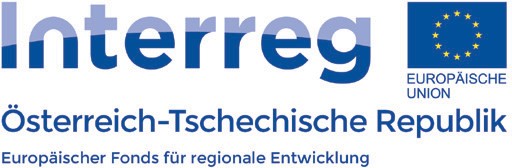 Velikost: do 25 cm Hmotnost: do 400 g Věk: do 10 letStrava: ořechy, semena, ovoce, listy, hmyz, vejce a ptáciNepřátelé: kuny, lasice, kočky, hadi, draví ptáci jako jestřáb a káněPolní myšVelikost: až 16 cm (s ocasem)Hmotnost: cca 50 gVěk: do 3 letJídlo: byliny, tráva, semena, kořeny, kůra, ovoceNepřátelé: kočka, liška, kuna, sova, káně, poštolkaHnědý zajícčervená Liška6Bicheln, Kobeln a Hochraine jsou domovem mnoha zvířat, která mohou nejen žít na polích a orné půdě. Různé rostliny s pupeny, listy a plody jsou potravou pro divoká zvířata. V zimě často nejsou Bicheln, Kobeln a Hochraine pod sněhovou pokrývkou. Hnědý zajícVeverkaVelikost: až 70 cmHmotnost: 3 až 5 kgVěk: v průměru 4 rokyJídlo: listy, kořeny, pupeny, kůra, divoké byliny a trávy, polní plodiny, výhonkyNepřátelé: liška, vlk, draví ptáci, havrani, kuny, kočky, divočáci                červená LiškaVelikost: cca 1,50 m dlouhá (s ocasem)Hmotnost: 4 až 10 kgVěk: max. 10 až 12 letJídlo: myši, žáby, mladá zvěř, jako jsou králíci, kolouchi, vejce a mladí ptáci, hmyz, kobylky, brouci, ovoce a lesní plody, mršiny nebo domácí odpadNepřátelé: vlk, rys, výr velký, orel skalníJelenVelikost: do 80 cm (výška ramen)Hmotnost: do 30 kgVěk: do 13 letJídlo: byliny, výhonky, pupeny, trávy, listy, lesní a polní plodinyNepřátelé: vlk, rys, medvěd, divočák, orel skalníPolní myšJelen